Travail à faireEnregistrez les opérations 1 à 8 avec TVA dans le journal en utilisant les numéros de comptes indiqués ci-dessous. (Dans le cadre de ce travail le taux de TVA à appliquer sera de 20 % sur les opérations soumises à la TVA)Réalisation d’une vente de 60 000 € HT encaissée en banque par un virement bancaire.Réalisation d’une vente de 30 000 € HT. Le client payera dans 1 mois.Virement de la banque à la caisse de 2 000 €.Encaissement d’un emprunt de 24 000 € de la banque.Achat d’une voiture 20 000 € HT payé par la banque.Achat de marchandises pour 28 000 € HT payé par banque.Achat de marchandises à un fournisseur pour 9 800 € HT. La facture sera payée dans 1 mois.Paiement du fournisseur par virement bancaire.Réflexion 3 – Enregistrez des écritures avec TVARéflexion 3 – Enregistrez des écritures avec TVARéflexion 3 – Enregistrez des écritures avec TVADurée : 20’ou 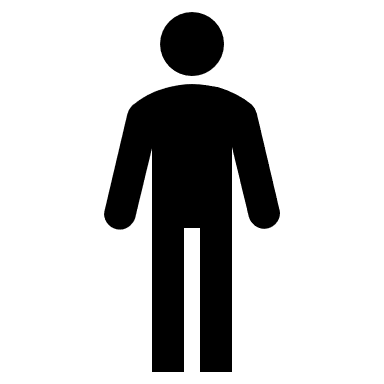 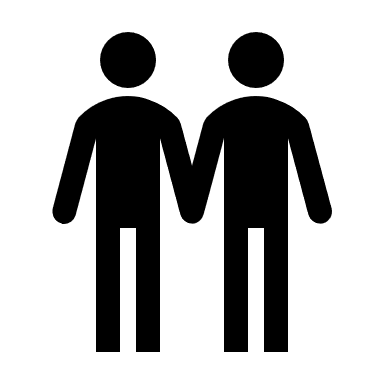 SourcePlan comptablePlan comptablePlan comptablePlan comptableN°CompteN°Compte164Emprunt512Banque218Matériel de transport530Caisse401Fournisseur707Ventes marchandises411Client641Salaires4456TVA déductible sur achat4457TVA Collectée sur ventesDatesN° compteLibellésDébit - UFCrédit - MF1512Banque72 0001707Ventes marchandises60 00014457TVA Collectée sur ventes12 00022233445218Matériel de transport20 00054456TVA déductible sur achats4 0005512Banque24 00066677788